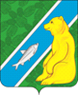 О комиссии по проведению аукционов на право заключения договоров на размещение нестационарных торговых объектов на территории городского поселения Андра В соответствии с Федеральным законом от 06.10.2003 N 131-ФЗ "Об общих принципах организации местного самоуправления в Российской Федерации", Федеральным законом от 28.12.2009 N 381-ФЗ "Об основах государственного регулирования торговой деятельности в Российской Федерации", Уставом городского поселения Андра, постановлениями Администрации городского поселения Андра от 28.04.2021 № 928 "Об утверждении Схемы размещения нестационарных торговых объектов на территории городского поселения Андра», от «23» июня 2021 № 118  «О размещении нестационарных торговых объектов на территории городского поселения Андра»: Утвердить:1.1. Положение о комиссии по проведению аукционов на право заключения договоров на размещение нестационарных торговых объектов на территории городского поселения Андра согласно приложению 1 к настоящему постановлению. 1.2. Состав комиссии по проведению аукционов на право заключения договоров на размещение нестационарных торговых объектов на территории городского поселения Андра согласно приложению 2 к настоящему постановлению. 2. Обнародовать настоящее решение посредством размещения на информационных стендах администрации городского поселения Андра, разместить на официальном сайте городского поселения Андра по адресу www.andra-mo.ru. 3. Контроль за выполнением постановления оставляю за собой. 

И.о. главы городского поселения Андра                                                            Д.П. ПостноваПриложение 1
к постановлению Администрации
городского поселения Андра
от «23» июня 2021 № 119ПОЛОЖЕНИЕ О КОМИССИИ ПО ПРОВЕДЕНИЮ АУКЦИОНОВ НА ПРАВО ЗАКЛЮЧЕНИЯ ДОГОВОРОВ НА РАЗМЕЩЕНИЕ НЕСТАЦИОНАРНЫХ ТОРГОВЫХ ОБЪЕКТОВ НА ТЕРРИТОРИИ ГОРОДСКОГО ПОСЕЛЕНИЯ АНДРА 1. Общие положения 1.1. Настоящее Положение определяет цель, задачи, полномочия и порядок работы комиссии по проведению аукционов на право заключения договоров на размещение нестационарных торговых объектов на территории городского поселения Андра (далее - Комиссия). 1.2. Комиссия является постоянно действующим органом по проведению аукционов на право заключения договоров на размещение нестационарных торговых объектов на территории городского поселения Андра (далее - аукцион). 1.3. Комиссия в своей деятельности руководствуется Конституцией Российской Федерации, Федеральным законом от 28.12.2009 N 381-ФЗ "Об основах государственного регулирования торговой деятельности в Российской Федерации", законами Российской Федерации и Ханты-Мансийского автономного округа - Югры, иными правовыми актами Российской Федерации, Ханты-Мансийского автономного округа - Югры, постановлением Администрации городского поселения Андра от 16.04.2021 N 32 "Об утверждении Схемы размещения нестационарных торговых объектов на территории городского поселения Андра".2. Цель и задачи Комиссии 2.1. Основной целью Комиссии является обеспечение проведения аукционов. 2.2. Основными задачами Комиссии являются: - обеспечение объективности и беспристрастности при рассмотрении заявок на участие в аукционе, поданных на бумажном носителе либо в форме электронных документов, подписанных в соответствии с нормативными правовыми актами Российской Федерации; - соблюдение принципов публичности, прозрачности, конкурентности, равных условий и недопущение дискриминации при проведении аукциона. 
3. Функции КомиссииВ соответствии с целью и задачами Комиссия осуществляет следующие функции: 3.1. Рассматривает заявки на участие в аукционе на предмет соответствия требованиям, установленным аукционной документацией. 3.2. Принимает решение о допуске к участию в аукционе заявителя и о признании заявителя участником аукциона или об отказе в допуске такого заявителя к участию в аукционе в соответствии с Порядком. 3.3. Составляет протоколы в соответствии с Порядком.3.4. Регистрирует явившихся на аукцион участников аукциона (их представителей).        3.5. Осуществляет иные функции, предусмотренные Порядком. 4. Организация работы Комиссии 4.1. Основной формой работы Комиссии является заседание Комиссии, решение Комиссии оформляется протоколом в соответствии с Порядком. 4.2. Комиссия состоит из председателя Комиссии, заместителя председателя Комиссии, секретаря Комиссии и членов Комиссии. 4.3. Заседание Комиссии считается правомочным, если в нем участвует 2/3 (две третьих) из утвержденного состава членов Комиссии. 4.4. Председатель Комиссии руководит деятельностью Комиссии, несет ответственность за выполнение возложенных на нее задач. В отсутствие председателя Комиссии его функции исполняет заместитель председателя Комиссии. В случае временного отсутствия председателя Комиссии и заместителя председателя Комиссии, председателем Комиссии временно назначается член Комиссии, избранный большинством голосов членов Комиссии. В случае временного отсутствия секретаря Комиссии, члена Комиссии по уважительной причине (отпуск, болезнь, командировка, конфликт интересов) его на заседании Комиссии представляет штатный заместитель, либо работник, на которого возложено исполнение должностных обязанностей, или работник соответствующего структурного подразделения. 4.5. Секретарь Комиссии уведомляет членов Комиссии о месте, дате и времени заседания Комиссии, ведет протоколы, которые подписываются в соответствии с Порядком. 4.6. Решения Комиссии принимаются простым большинством голосов ее членов, принимающих участие в заседании Комиссии, открытым голосованием. При равенстве голосов голос председателя Комиссии является решающим. Приложение 2
к постановлению Администрации
городского поселения Андра
от «23» июня 2021 № 119
СОСТАВ КОМИССИИ ПО ПРОВЕДЕНИЮ АУКЦИОНОВ НА ПРАВО ЗАКЛЮЧЕНИЯ ДОГОВОРОВ НА РАЗМЕЩЕНИЕ НЕСТАЦИОНАРНЫХ ТОРГОВЫХ ОБЪЕКТОВ НА ТЕРРИТОРИИ ГОРОДСКОГО ПОСЕЛЕНИЯ АНДРА Глава городского поселения Андра, председатель комиссии; Начальник отдела имущественных, земельных отношений и благоустройства Администрации городского поселения Андра, заместитель председателя комиссии; Главный специалист отдела имущественных, земельных отношений и благоустройства Администрации городского поселения Андра, секретарь комиссии; Члены комиссии: Начальник организационно-правового отдела Администрации городского поселения Андра; Главный специалист организационно-правового отдела Администрации городского поселения Андра; Депутат Совета депутатов городского поселения Андра (по согласованию).АДМИНИСТРАЦИЯГОРОДСКОГО ПОСЕЛЕНИЯ   АНДРАОктябрьского районаХанты- Мансийского автономного округа – ЮгрыПОСТАНОВЛЕНИЕАДМИНИСТРАЦИЯГОРОДСКОГО ПОСЕЛЕНИЯ   АНДРАОктябрьского районаХанты- Мансийского автономного округа – ЮгрыПОСТАНОВЛЕНИЕАДМИНИСТРАЦИЯГОРОДСКОГО ПОСЕЛЕНИЯ   АНДРАОктябрьского районаХанты- Мансийского автономного округа – ЮгрыПОСТАНОВЛЕНИЕАДМИНИСТРАЦИЯГОРОДСКОГО ПОСЕЛЕНИЯ   АНДРАОктябрьского районаХанты- Мансийского автономного округа – ЮгрыПОСТАНОВЛЕНИЕАДМИНИСТРАЦИЯГОРОДСКОГО ПОСЕЛЕНИЯ   АНДРАОктябрьского районаХанты- Мансийского автономного округа – ЮгрыПОСТАНОВЛЕНИЕАДМИНИСТРАЦИЯГОРОДСКОГО ПОСЕЛЕНИЯ   АНДРАОктябрьского районаХанты- Мансийского автономного округа – ЮгрыПОСТАНОВЛЕНИЕАДМИНИСТРАЦИЯГОРОДСКОГО ПОСЕЛЕНИЯ   АНДРАОктябрьского районаХанты- Мансийского автономного округа – ЮгрыПОСТАНОВЛЕНИЕАДМИНИСТРАЦИЯГОРОДСКОГО ПОСЕЛЕНИЯ   АНДРАОктябрьского районаХанты- Мансийского автономного округа – ЮгрыПОСТАНОВЛЕНИЕАДМИНИСТРАЦИЯГОРОДСКОГО ПОСЕЛЕНИЯ   АНДРАОктябрьского районаХанты- Мансийского автономного округа – ЮгрыПОСТАНОВЛЕНИЕАДМИНИСТРАЦИЯГОРОДСКОГО ПОСЕЛЕНИЯ   АНДРАОктябрьского районаХанты- Мансийского автономного округа – ЮгрыПОСТАНОВЛЕНИЕ«23»     июня 20021  г. №        119пгт. Андрапгт. Андрапгт. Андрапгт. Андрапгт. Андрапгт. Андрапгт. Андрапгт. Андрапгт. Андрапгт. Андра